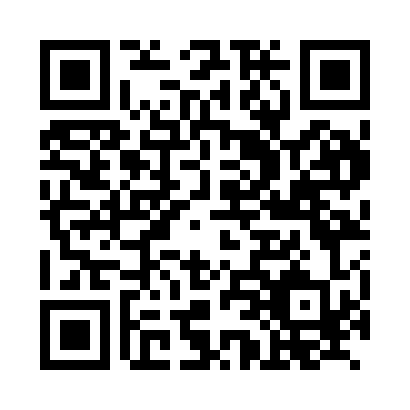 Prayer times for Zwesten, GermanyMon 1 Jul 2024 - Wed 31 Jul 2024High Latitude Method: Angle Based RulePrayer Calculation Method: Muslim World LeagueAsar Calculation Method: ShafiPrayer times provided by https://www.salahtimes.comDateDayFajrSunriseDhuhrAsrMaghribIsha1Mon2:585:131:275:489:4111:492Tue2:585:141:275:489:4111:493Wed2:585:151:285:489:4011:494Thu2:595:151:285:489:4011:495Fri2:595:161:285:489:3911:496Sat3:005:171:285:489:3911:497Sun3:005:181:285:489:3811:498Mon3:015:191:285:489:3811:489Tue3:015:201:295:489:3711:4810Wed3:025:211:295:489:3611:4811Thu3:025:221:295:489:3511:4812Fri3:035:231:295:479:3411:4713Sat3:035:241:295:479:3411:4714Sun3:045:251:295:479:3311:4715Mon3:045:261:295:479:3211:4616Tue3:055:281:295:469:3111:4617Wed3:055:291:305:469:3011:4518Thu3:065:301:305:469:2811:4519Fri3:065:311:305:459:2711:4420Sat3:075:331:305:459:2611:4421Sun3:075:341:305:459:2511:4322Mon3:085:351:305:449:2411:4323Tue3:085:371:305:449:2211:4224Wed3:095:381:305:439:2111:4225Thu3:095:391:305:439:2011:4126Fri3:105:411:305:429:1811:4127Sat3:115:421:305:429:1711:4028Sun3:115:441:305:419:1511:3929Mon3:125:451:305:409:1411:3930Tue3:125:461:305:409:1211:3831Wed3:135:481:305:399:1111:37